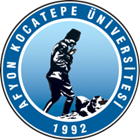 T.C.AFYON KOCATEPE ÜNİVERSİTESİSOSYAL BİLİMLER ENSTİTÜSÜT.C.AFYON KOCATEPE ÜNİVERSİTESİSOSYAL BİLİMLER ENSTİTÜSÜT.C.AFYON KOCATEPE ÜNİVERSİTESİSOSYAL BİLİMLER ENSTİTÜSÜT.C.AFYON KOCATEPE ÜNİVERSİTESİSOSYAL BİLİMLER ENSTİTÜSÜ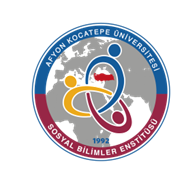 2021-2022 EĞİTİM-ÖGRETİM YILI GÜZ YARIYILI İŞLETME ANABİLİM DALI İŞLETME (İNGİLİZCE) BİLİM DALI YÜKSEK LİSANS PROGRAMI HAFTALIK DERS PROGRAMI(YÜKSEK LİSANS)2021-2022 EĞİTİM-ÖGRETİM YILI GÜZ YARIYILI İŞLETME ANABİLİM DALI İŞLETME (İNGİLİZCE) BİLİM DALI YÜKSEK LİSANS PROGRAMI HAFTALIK DERS PROGRAMI(YÜKSEK LİSANS)2021-2022 EĞİTİM-ÖGRETİM YILI GÜZ YARIYILI İŞLETME ANABİLİM DALI İŞLETME (İNGİLİZCE) BİLİM DALI YÜKSEK LİSANS PROGRAMI HAFTALIK DERS PROGRAMI(YÜKSEK LİSANS)2021-2022 EĞİTİM-ÖGRETİM YILI GÜZ YARIYILI İŞLETME ANABİLİM DALI İŞLETME (İNGİLİZCE) BİLİM DALI YÜKSEK LİSANS PROGRAMI HAFTALIK DERS PROGRAMI(YÜKSEK LİSANS)2021-2022 EĞİTİM-ÖGRETİM YILI GÜZ YARIYILI İŞLETME ANABİLİM DALI İŞLETME (İNGİLİZCE) BİLİM DALI YÜKSEK LİSANS PROGRAMI HAFTALIK DERS PROGRAMI(YÜKSEK LİSANS)2021-2022 EĞİTİM-ÖGRETİM YILI GÜZ YARIYILI İŞLETME ANABİLİM DALI İŞLETME (İNGİLİZCE) BİLİM DALI YÜKSEK LİSANS PROGRAMI HAFTALIK DERS PROGRAMI(YÜKSEK LİSANS)2021-2022 EĞİTİM-ÖGRETİM YILI GÜZ YARIYILI İŞLETME ANABİLİM DALI İŞLETME (İNGİLİZCE) BİLİM DALI YÜKSEK LİSANS PROGRAMI HAFTALIK DERS PROGRAMI(YÜKSEK LİSANS)2021-2022 EĞİTİM-ÖGRETİM YILI GÜZ YARIYILI İŞLETME ANABİLİM DALI İŞLETME (İNGİLİZCE) BİLİM DALI YÜKSEK LİSANS PROGRAMI HAFTALIK DERS PROGRAMI(YÜKSEK LİSANS)GÜNLERGÜNLERGÜNLERGÜNLERGÜNLERGÜNLERGÜNLERGÜNLERSaatPazartesiPazartesiSalıÇarşambaPerşembePerşembeCuma08:30Strategic Cost AccountingDoç. Dr. Cengiz YILMAZTheories in Consumer BehaviorDr. Öğr. Üyesi H. Fulya YÜKSELTheories in Consumer BehaviorDr. Öğr. Üyesi H. Fulya YÜKSEL09:30Strategic Cost AccountingDoç. Dr. Cengiz YILMAZTheories in Consumer BehaviorDr. Öğr. Üyesi H. Fulya YÜKSELTheories in Consumer BehaviorDr. Öğr. Üyesi H. Fulya YÜKSEL10:30Scientific Research Methods and Publication EthicsDoç. Dr. M. Emre GÖRGÜLÜStrategic Cost AccountingDoç. Dr. Cengiz YILMAZTheories in Consumer BehaviorDr. Öğr. Üyesi H. Fulya YÜKSELTheories in Consumer BehaviorDr. Öğr. Üyesi H. Fulya YÜKSEL11:30Scientific Research Methods and Publication EthicsDoç. Dr. M. Emre GÖRGÜLÜ13:00Advanced Financial Accounting IProf. Dr. Halim SÖZBİLİRAdvanced Financial Accounting IProf. Dr. Halim SÖZBİLİRScientific Research Methods and Publication EthicsDoç. Dr. M. Emre GÖRGÜLÜStrategic Reputation ManagementDr. Öğr. Üyesi Volkan YÜNCÜStrategic Reputation ManagementDr. Öğr. Üyesi Volkan YÜNCÜ14:00Advanced Financial Accounting IProf. Dr. Halim SÖZBİLİRAdvanced Financial Accounting IProf. Dr. Halim SÖZBİLİRInternational Financial Risk ManagementDoç. Dr. M. Emre GÖRGÜLÜCorporate FinanceProf. Dr. Cantürk KAYAHANStrategic Reputation ManagementDr. Öğr. Üyesi Volkan YÜNCÜStrategic Reputation ManagementDr. Öğr. Üyesi Volkan YÜNCÜ15:00Advanced Financial Accounting IProf. Dr. Halim SÖZBİLİRAdvanced Financial Accounting IProf. Dr. Halim SÖZBİLİRInternational Financial Risk ManagementDoç. Dr. M. Emre GÖRGÜLÜCorporate FinanceProf. Dr. Cantürk KAYAHANStrategic Reputation ManagementDr. Öğr. Üyesi Volkan YÜNCÜStrategic Reputation ManagementDr. Öğr. Üyesi Volkan YÜNCÜ16:00International Financial Risk ManagementDoç. Dr. M. Emre GÖRGÜLÜCorporate FinanceProf. Dr. Cantürk KAYAHAN17:00T.C.AFYON KOCATEPE ÜNİVERSİTESİSOSYAL BİLİMLER ENSTİTÜSÜT.C.AFYON KOCATEPE ÜNİVERSİTESİSOSYAL BİLİMLER ENSTİTÜSÜT.C.AFYON KOCATEPE ÜNİVERSİTESİSOSYAL BİLİMLER ENSTİTÜSÜT.C.AFYON KOCATEPE ÜNİVERSİTESİSOSYAL BİLİMLER ENSTİTÜSÜ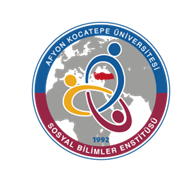 2021-2022 EĞİTİM-ÖGRETİM YILI BAHAR YARIYILI İŞLETME ANABİLİM DALI DOKTORA PROGRAMI HAFTALIK DERS PROGRAMI(DOKTORA)2021-2022 EĞİTİM-ÖGRETİM YILI BAHAR YARIYILI İŞLETME ANABİLİM DALI DOKTORA PROGRAMI HAFTALIK DERS PROGRAMI(DOKTORA)2021-2022 EĞİTİM-ÖGRETİM YILI BAHAR YARIYILI İŞLETME ANABİLİM DALI DOKTORA PROGRAMI HAFTALIK DERS PROGRAMI(DOKTORA)2021-2022 EĞİTİM-ÖGRETİM YILI BAHAR YARIYILI İŞLETME ANABİLİM DALI DOKTORA PROGRAMI HAFTALIK DERS PROGRAMI(DOKTORA)2021-2022 EĞİTİM-ÖGRETİM YILI BAHAR YARIYILI İŞLETME ANABİLİM DALI DOKTORA PROGRAMI HAFTALIK DERS PROGRAMI(DOKTORA)2021-2022 EĞİTİM-ÖGRETİM YILI BAHAR YARIYILI İŞLETME ANABİLİM DALI DOKTORA PROGRAMI HAFTALIK DERS PROGRAMI(DOKTORA)2021-2022 EĞİTİM-ÖGRETİM YILI BAHAR YARIYILI İŞLETME ANABİLİM DALI DOKTORA PROGRAMI HAFTALIK DERS PROGRAMI(DOKTORA)2021-2022 EĞİTİM-ÖGRETİM YILI BAHAR YARIYILI İŞLETME ANABİLİM DALI DOKTORA PROGRAMI HAFTALIK DERS PROGRAMI(DOKTORA)GÜNLERGÜNLERGÜNLERGÜNLERGÜNLERGÜNLERGÜNLERGÜNLERSaatPazartesiSalıSalıÇarşambaÇarşambaPerşembeCuma08:30Seminer(Prof. Dr. Yusuf KARACA)Seminer(Prof. Dr. Yusuf KARACA)Pazarlama Araştırmaları(Prof. Dr. Şuayip Özdemir)Pazarlama Araştırmaları(Prof. Dr. Şuayip Özdemir)08:30Seminer(Prof. Dr. Yusuf KARACA)Seminer(Prof. Dr. Yusuf KARACA)Özel Finansal Konular(Prof. Dr. Tuğrul KANDEMİR)Özel Finansal Konular(Prof. Dr. Tuğrul KANDEMİR)09:30Seminer(Prof. Dr. Yusuf KARACA)Seminer(Prof. Dr. Yusuf KARACA)Pazarlama Araştırmaları(Prof. Dr. Şuayip Özdemir)Pazarlama Araştırmaları(Prof. Dr. Şuayip Özdemir)İleri Araştırma Yöntemleri(Prof. Dr. Hatice ÖZUTKU)Örgütsel Değişim(Doç. Dr. Nilüfer YÖRÜK KARAKILIÇ)09:30Seminer(Prof. Dr. Yusuf KARACA)Seminer(Prof. Dr. Yusuf KARACA)Pazarlama Araştırmaları(Prof. Dr. Şuayip Özdemir)Pazarlama Araştırmaları(Prof. Dr. Şuayip Özdemir)Örgütsel Değişim(Doç. Dr. Nilüfer YÖRÜK KARAKILIÇ)09:30Seminer(Prof. Dr. Yusuf KARACA)Seminer(Prof. Dr. Yusuf KARACA)Özel Finansal Konular(Prof. Dr. Tuğrul KANDEMİR)Özel Finansal Konular(Prof. Dr. Tuğrul KANDEMİR)Denetim Standartları( Dr. Öğr. Üyesi Tülay TELLİOĞLU)Örgütsel Değişim(Doç. Dr. Nilüfer YÖRÜK KARAKILIÇ)10:30Mikro Örgüt Teorisi(Dr. Öğr. Üyesi Hülya ÖCAL)Mikro Örgüt Teorisi(Dr. Öğr. Üyesi Hülya ÖCAL)Pazarlama Araştırmaları(Prof. Dr. Şuayip Özdemir)Pazarlama Araştırmaları(Prof. Dr. Şuayip Özdemir)İleri Araştırma Yöntemleri(Prof. Dr. Hatice ÖZUTKU)Denetim Standartları( Dr. Öğr. Üyesi Tülay TELLİOĞLU)Örgütsel Değişim(Doç. Dr. Nilüfer YÖRÜK KARAKILIÇ)10:30Pazarlama Araştırmaları(Prof. Dr. Şuayip Özdemir)Pazarlama Araştırmaları(Prof. Dr. Şuayip Özdemir)İleri Araştırma Yöntemleri(Prof. Dr. Hatice ÖZUTKU)Denetim Standartları( Dr. Öğr. Üyesi Tülay TELLİOĞLU)Örgütsel Değişim(Doç. Dr. Nilüfer YÖRÜK KARAKILIÇ)10:30Malzeme İhtiyaç Planlaması(Dr. Öğr. Üyesi Onur KAFADAR)Malzeme İhtiyaç Planlaması(Dr. Öğr. Üyesi Onur KAFADAR)Özel Finansal Konular(Prof. Dr. Tuğrul KANDEMİR)Özel Finansal Konular(Prof. Dr. Tuğrul KANDEMİR)İleri Araştırma Yöntemleri(Prof. Dr. Hatice ÖZUTKU)Denetim Standartları( Dr. Öğr. Üyesi Tülay TELLİOĞLU)Örgütsel Değişim(Doç. Dr. Nilüfer YÖRÜK KARAKILIÇ)11:30Finansal Ekonometri( Doç. Dr. Letife ÖZDEMİR )Mikro Örgüt Teorisi(Dr. Öğr. Üyesi Hülya ÖCAL)Mikro Örgüt Teorisi(Dr. Öğr. Üyesi Hülya ÖCAL)İleri Araştırma Yöntemleri(Prof. Dr. Hatice ÖZUTKU)Örgütsel Değişim(Doç. Dr. Nilüfer YÖRÜK KARAKILIÇ)11:30Pazarlama İletişimi(Doç. Dr. Fikret YAMAN)Mikro Örgüt Teorisi(Dr. Öğr. Üyesi Hülya ÖCAL)Mikro Örgüt Teorisi(Dr. Öğr. Üyesi Hülya ÖCAL)İleri Araştırma Yöntemleri(Prof. Dr. Hatice ÖZUTKU)Örgütsel Değişim(Doç. Dr. Nilüfer YÖRÜK KARAKILIÇ)11:30Pazarlama İletişimi(Doç. Dr. Fikret YAMAN)Mikro Örgüt Teorisi(Dr. Öğr. Üyesi Hülya ÖCAL)Mikro Örgüt Teorisi(Dr. Öğr. Üyesi Hülya ÖCAL)Denetim Standartları( Dr. Öğr. Üyesi Tülay TELLİOĞLU)Örgütsel Değişim(Doç. Dr. Nilüfer YÖRÜK KARAKILIÇ)11:30Pazarlama İletişimi(Doç. Dr. Fikret YAMAN)Malzeme İhtiyaç Planlaması(Dr. Öğr. Üyesi Onur KAFADAR)Malzeme İhtiyaç Planlaması(Dr. Öğr. Üyesi Onur KAFADAR)Örgütsel Değişim(Doç. Dr. Nilüfer YÖRÜK KARAKILIÇ)13:00Finansal Ekonometri( Doç. Dr. Letife ÖZDEMİR )Mikro Örgüt Teorisi(Dr. Öğr. Üyesi Hülya ÖCAL)Mikro Örgüt Teorisi(Dr. Öğr. Üyesi Hülya ÖCAL)Finansal Araçlar ve Türev Ürünler(Prof. Dr. Cantürk KAYAHAN)13:00Mikro Örgüt Teorisi(Dr. Öğr. Üyesi Hülya ÖCAL)Mikro Örgüt Teorisi(Dr. Öğr. Üyesi Hülya ÖCAL)Finansal Araçlar ve Türev Ürünler(Prof. Dr. Cantürk KAYAHAN)13:00Pazarlama İletişimi(Doç. Dr. Fikret YAMAN)Malzeme İhtiyaç Planlaması(Dr. Öğr. Üyesi Onur KAFADAR)Malzeme İhtiyaç Planlaması(Dr. Öğr. Üyesi Onur KAFADAR)Finansal Araçlar ve Türev Ürünler(Prof. Dr. Cantürk KAYAHAN)14:00Finansal Ekonometri( Doç. Dr. Letife ÖZDEMİR )Örgütsel Analiz (Prof. Dr. Belkıs ÖZKARA)Örgütsel Analiz (Prof. Dr. Belkıs ÖZKARA)Bulanık Karar Verme(Prof. Dr. Fatih ECER)Bulanık Karar Verme(Prof. Dr. Fatih ECER)Finansal Araçlar ve Türev Ürünler(Prof. Dr. Cantürk KAYAHAN)14:00Örgütsel Analiz (Prof. Dr. Belkıs ÖZKARA)Örgütsel Analiz (Prof. Dr. Belkıs ÖZKARA)Bulanık Karar Verme(Prof. Dr. Fatih ECER)Bulanık Karar Verme(Prof. Dr. Fatih ECER)Finansal Araçlar ve Türev Ürünler(Prof. Dr. Cantürk KAYAHAN)14:00Bulanık Karar Verme(Prof. Dr. Fatih ECER)Bulanık Karar Verme(Prof. Dr. Fatih ECER)Finansal Araçlar ve Türev Ürünler(Prof. Dr. Cantürk KAYAHAN)14:00Bulanık Karar Verme(Prof. Dr. Fatih ECER)Bulanık Karar Verme(Prof. Dr. Fatih ECER)Finansal Araçlar ve Türev Ürünler(Prof. Dr. Cantürk KAYAHAN)14:00Pazarlama İletişimi(Doç. Dr. Fikret YAMAN)Tedarik Zinciri Yönetimi(Dr. Öğr. Üyesi Onur KAFADAR)Tedarik Zinciri Yönetimi(Dr. Öğr. Üyesi Onur KAFADAR)Uluslararası Yönetim(Prof. Dr. Hatice ÖZUTKU)Uluslararası Yönetim(Prof. Dr. Hatice ÖZUTKU)Finansal Araçlar ve Türev Ürünler(Prof. Dr. Cantürk KAYAHAN)15:00Örgütsel Analiz (Prof. Dr. Belkıs ÖZKARA)Örgütsel Analiz (Prof. Dr. Belkıs ÖZKARA)Bulanık Karar Verme(Prof. Dr. Fatih ECER)Bulanık Karar Verme(Prof. Dr. Fatih ECER)Finansal Araçlar ve Türev Ürünler(Prof. Dr. Cantürk KAYAHAN)15:00Tedarik Zinciri Yönetimi(Dr. Öğr. Üyesi Onur KAFADAR)Tedarik Zinciri Yönetimi(Dr. Öğr. Üyesi Onur KAFADAR)Bulanık Karar Verme(Prof. Dr. Fatih ECER)Bulanık Karar Verme(Prof. Dr. Fatih ECER)Finansal Araçlar ve Türev Ürünler(Prof. Dr. Cantürk KAYAHAN)15:00Uluslararası Yönetim(Prof. Dr. Hatice ÖZUTKU)Uluslararası Yönetim(Prof. Dr. Hatice ÖZUTKU)Finansal Araçlar ve Türev Ürünler(Prof. Dr. Cantürk KAYAHAN)16:00Örgütsel Analiz (Prof. Dr. Belkıs ÖZKARA)Örgütsel Analiz (Prof. Dr. Belkıs ÖZKARA)Bulanık Karar Verme(Prof. Dr. Fatih ECER)Bulanık Karar Verme(Prof. Dr. Fatih ECER)16:00Tedarik Zinciri Yönetimi(Dr. Öğr. Üyesi Onur KAFADAR)Tedarik Zinciri Yönetimi(Dr. Öğr. Üyesi Onur KAFADAR)Bulanık Karar Verme(Prof. Dr. Fatih ECER)Bulanık Karar Verme(Prof. Dr. Fatih ECER)16:00Uluslararası Yönetim(Prof. Dr. Hatice ÖZUTKU)Uluslararası Yönetim(Prof. Dr. Hatice ÖZUTKU)17:0017:0017:0017:0017:00T.C.AFYON KOCATEPE ÜNİVERSİTESİSOSYAL BİLİMLER ENSTİTÜSÜT.C.AFYON KOCATEPE ÜNİVERSİTESİSOSYAL BİLİMLER ENSTİTÜSÜT.C.AFYON KOCATEPE ÜNİVERSİTESİSOSYAL BİLİMLER ENSTİTÜSÜT.C.AFYON KOCATEPE ÜNİVERSİTESİSOSYAL BİLİMLER ENSTİTÜSÜ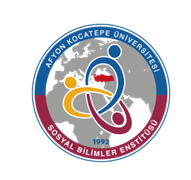 2021-2022 EĞİTİM-ÖGRETİM YILI GÜZ YARIYILI İŞLETME ANABİLİM DALI İŞLETME YÖNETİMİ TEZSİZ YÜKSEK LİSANS PROGRAMI HAFTALIK DERS PROGRAMI(TEZSİZ YÜKSEK LİSANS)2021-2022 EĞİTİM-ÖGRETİM YILI GÜZ YARIYILI İŞLETME ANABİLİM DALI İŞLETME YÖNETİMİ TEZSİZ YÜKSEK LİSANS PROGRAMI HAFTALIK DERS PROGRAMI(TEZSİZ YÜKSEK LİSANS)2021-2022 EĞİTİM-ÖGRETİM YILI GÜZ YARIYILI İŞLETME ANABİLİM DALI İŞLETME YÖNETİMİ TEZSİZ YÜKSEK LİSANS PROGRAMI HAFTALIK DERS PROGRAMI(TEZSİZ YÜKSEK LİSANS)2021-2022 EĞİTİM-ÖGRETİM YILI GÜZ YARIYILI İŞLETME ANABİLİM DALI İŞLETME YÖNETİMİ TEZSİZ YÜKSEK LİSANS PROGRAMI HAFTALIK DERS PROGRAMI(TEZSİZ YÜKSEK LİSANS)2021-2022 EĞİTİM-ÖGRETİM YILI GÜZ YARIYILI İŞLETME ANABİLİM DALI İŞLETME YÖNETİMİ TEZSİZ YÜKSEK LİSANS PROGRAMI HAFTALIK DERS PROGRAMI(TEZSİZ YÜKSEK LİSANS)2021-2022 EĞİTİM-ÖGRETİM YILI GÜZ YARIYILI İŞLETME ANABİLİM DALI İŞLETME YÖNETİMİ TEZSİZ YÜKSEK LİSANS PROGRAMI HAFTALIK DERS PROGRAMI(TEZSİZ YÜKSEK LİSANS)2021-2022 EĞİTİM-ÖGRETİM YILI GÜZ YARIYILI İŞLETME ANABİLİM DALI İŞLETME YÖNETİMİ TEZSİZ YÜKSEK LİSANS PROGRAMI HAFTALIK DERS PROGRAMI(TEZSİZ YÜKSEK LİSANS)2021-2022 EĞİTİM-ÖGRETİM YILI GÜZ YARIYILI İŞLETME ANABİLİM DALI İŞLETME YÖNETİMİ TEZSİZ YÜKSEK LİSANS PROGRAMI HAFTALIK DERS PROGRAMI(TEZSİZ YÜKSEK LİSANS)GÜNLERGÜNLERGÜNLERGÜNLERGÜNLERGÜNLERGÜNLERGÜNLERSaatCumartesiCumartesiPazar08:30Stratejik YönetimDr. Öğr. Üyesi Volkan YÜNCÜStratejik YönetimDr. Öğr. Üyesi Volkan YÜNCÜAraştırma Yöntemleri ve Yayın EtiğiProf. Dr. Şuayıp ÖZDEMİR (Canlı Ders)09:30Stratejik YönetimDr. Öğr. Üyesi Volkan YÜNCÜStratejik YönetimDr. Öğr. Üyesi Volkan YÜNCÜPazarlama İlkeleriProf. Dr. Yusuf KARACA (Canlı Ders)10:30Stratejik YönetimDr. Öğr. Üyesi Volkan YÜNCÜStratejik YönetimDr. Öğr. Üyesi Volkan YÜNCÜİşletme FinansmanıProf. Dr. Tuğrul KANDEMİR(Canlı Ders)11:30İşletme YönetimiProf. Dr. Belkıs ÖZKARAİşletme YönetimiProf. Dr. Belkıs ÖZKARAAraştırma Yöntemleri ve Yayın EtiğiProf. Dr. Şuayıp ÖZDEMİR(Forum)13:00İşletme YönetimiProf. Dr. Belkıs ÖZKARAİşletme YönetimiProf. Dr. Belkıs ÖZKARAAraştırma Yöntemleri ve Yayın EtiğiProf. Dr. Şuayıp ÖZDEMİR (Forum) 14:00İşletme YönetimiProf. Dr. Belkıs ÖZKARAİşletme YönetimiProf. Dr. Belkıs ÖZKARAPazarlama İlkeleriProf. Dr. Yusuf KARACA (Forum)15:00Yöneticiler için MuhasebeDoç. Dr. Ender BAYKUTYöneticiler için MuhasebeDoç. Dr. Ender BAYKUTPazarlama İlkeleriProf. Dr. Yusuf KARACA (Forum)16:00Yöneticiler için MuhasebeDoç. Dr. Ender BAYKUTYöneticiler için MuhasebeDoç. Dr. Ender BAYKUTİşletme FinansmanıProf. Dr. Tuğrul KANDEMİR(Forum)17:00Yöneticiler için MuhasebeDoç. Dr. Ender BAYKUTYöneticiler için MuhasebeDoç. Dr. Ender BAYKUTİşletme FinansmanıProf. Dr. Tuğrul KANDEMİR(Forum) T.C.AFYON KOCATEPE ÜNİVERSİTESİSOSYAL BİLİMLER ENSTİTÜSÜT.C.AFYON KOCATEPE ÜNİVERSİTESİSOSYAL BİLİMLER ENSTİTÜSÜT.C.AFYON KOCATEPE ÜNİVERSİTESİSOSYAL BİLİMLER ENSTİTÜSÜT.C.AFYON KOCATEPE ÜNİVERSİTESİSOSYAL BİLİMLER ENSTİTÜSÜT.C.AFYON KOCATEPE ÜNİVERSİTESİSOSYAL BİLİMLER ENSTİTÜSÜ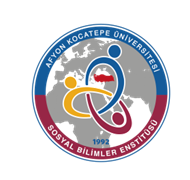 2021-2022 EĞİTİM-ÖGRETİM YILI GÜZ YARIYILI İŞLETME ANABİLİM DALI KATILIM BANKACILIĞI BİLİM DALI YÜKSEK LİSANS PROGRAMI HAFTALIK DERS PROGRAMI(YÜKSEK LİSANS)2021-2022 EĞİTİM-ÖGRETİM YILI GÜZ YARIYILI İŞLETME ANABİLİM DALI KATILIM BANKACILIĞI BİLİM DALI YÜKSEK LİSANS PROGRAMI HAFTALIK DERS PROGRAMI(YÜKSEK LİSANS)2021-2022 EĞİTİM-ÖGRETİM YILI GÜZ YARIYILI İŞLETME ANABİLİM DALI KATILIM BANKACILIĞI BİLİM DALI YÜKSEK LİSANS PROGRAMI HAFTALIK DERS PROGRAMI(YÜKSEK LİSANS)2021-2022 EĞİTİM-ÖGRETİM YILI GÜZ YARIYILI İŞLETME ANABİLİM DALI KATILIM BANKACILIĞI BİLİM DALI YÜKSEK LİSANS PROGRAMI HAFTALIK DERS PROGRAMI(YÜKSEK LİSANS)2021-2022 EĞİTİM-ÖGRETİM YILI GÜZ YARIYILI İŞLETME ANABİLİM DALI KATILIM BANKACILIĞI BİLİM DALI YÜKSEK LİSANS PROGRAMI HAFTALIK DERS PROGRAMI(YÜKSEK LİSANS)2021-2022 EĞİTİM-ÖGRETİM YILI GÜZ YARIYILI İŞLETME ANABİLİM DALI KATILIM BANKACILIĞI BİLİM DALI YÜKSEK LİSANS PROGRAMI HAFTALIK DERS PROGRAMI(YÜKSEK LİSANS)2021-2022 EĞİTİM-ÖGRETİM YILI GÜZ YARIYILI İŞLETME ANABİLİM DALI KATILIM BANKACILIĞI BİLİM DALI YÜKSEK LİSANS PROGRAMI HAFTALIK DERS PROGRAMI(YÜKSEK LİSANS)2021-2022 EĞİTİM-ÖGRETİM YILI GÜZ YARIYILI İŞLETME ANABİLİM DALI KATILIM BANKACILIĞI BİLİM DALI YÜKSEK LİSANS PROGRAMI HAFTALIK DERS PROGRAMI(YÜKSEK LİSANS)GÜNLERGÜNLERGÜNLERGÜNLERGÜNLERGÜNLERGÜNLERGÜNLERSaatPazartesiPazartesiSalıÇarşambaPerşembeCumaCuma08:3009:30Finansal YönetimProf. Dr. Tuğrul KANDEMİRFinansal Piyasalar ve KurumlarDoç. Dr. Ender BAYKUTFinansal Piyasalar ve KurumlarDoç. Dr. Ender BAYKUT10:30Finansal YönetimProf. Dr. Tuğrul KANDEMİRFinansal Piyasalar ve KurumlarDoç. Dr. Ender BAYKUTFinansal Piyasalar ve KurumlarDoç. Dr. Ender BAYKUT11:30Finansal YönetimProf. Dr. Tuğrul KANDEMİRFinansal Piyasalar ve KurumlarDoç. Dr. Ender BAYKUTFinansal Piyasalar ve KurumlarDoç. Dr. Ender BAYKUT13:00Bilimsel Araştırma Yöntemleri ve Yayın EtiğiProf. Dr. İsa SAĞBAŞBilimsel Araştırma Yöntemleri ve Yayın EtiğiProf. Dr. İsa SAĞBAŞKatılım Bankacılığının Temel PrensipleriProf. Dr. M. Kemalettin ÇONKAR14:00Bilimsel Araştırma Yöntemleri ve Yayın EtiğiProf. Dr. İsa SAĞBAŞBilimsel Araştırma Yöntemleri ve Yayın EtiğiProf. Dr. İsa SAĞBAŞBankacılık ve Finans TarihiProf. Dr. Cantürk KAYAHANKatılım Bankacılığının Temel PrensipleriProf. Dr. M. Kemalettin ÇONKAR15:00Bilimsel Araştırma Yöntemleri ve Yayın EtiğiProf. Dr. İsa SAĞBAŞBilimsel Araştırma Yöntemleri ve Yayın EtiğiProf. Dr. İsa SAĞBAŞBankacılık ve Finans TarihiProf. Dr. Cantürk KAYAHANKatılım Bankacılığının Temel PrensipleriProf. Dr. M. Kemalettin ÇONKAR16:00Bankacılık ve Finans TarihiProf. Dr. Cantürk KAYAHAN17:00T.C.AFYON KOCATEPE ÜNİVERSİTESİSOSYAL BİLİMLER ENSTİTÜSÜT.C.AFYON KOCATEPE ÜNİVERSİTESİSOSYAL BİLİMLER ENSTİTÜSÜT.C.AFYON KOCATEPE ÜNİVERSİTESİSOSYAL BİLİMLER ENSTİTÜSÜT.C.AFYON KOCATEPE ÜNİVERSİTESİSOSYAL BİLİMLER ENSTİTÜSÜ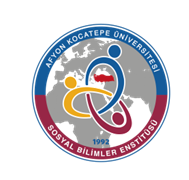 2021-2022 EĞİTİM-ÖGRETİM YILI GÜZ YARIYILI İŞLETME ANABİLİM DALI MUHASEBE-FİNANSMAN BİLİM DALI YÜKSEK LİSANS PROGRAMI HAFTALIK DERS PROGRAMI(YÜKSEK LİSANS)2021-2022 EĞİTİM-ÖGRETİM YILI GÜZ YARIYILI İŞLETME ANABİLİM DALI MUHASEBE-FİNANSMAN BİLİM DALI YÜKSEK LİSANS PROGRAMI HAFTALIK DERS PROGRAMI(YÜKSEK LİSANS)2021-2022 EĞİTİM-ÖGRETİM YILI GÜZ YARIYILI İŞLETME ANABİLİM DALI MUHASEBE-FİNANSMAN BİLİM DALI YÜKSEK LİSANS PROGRAMI HAFTALIK DERS PROGRAMI(YÜKSEK LİSANS)2021-2022 EĞİTİM-ÖGRETİM YILI GÜZ YARIYILI İŞLETME ANABİLİM DALI MUHASEBE-FİNANSMAN BİLİM DALI YÜKSEK LİSANS PROGRAMI HAFTALIK DERS PROGRAMI(YÜKSEK LİSANS)2021-2022 EĞİTİM-ÖGRETİM YILI GÜZ YARIYILI İŞLETME ANABİLİM DALI MUHASEBE-FİNANSMAN BİLİM DALI YÜKSEK LİSANS PROGRAMI HAFTALIK DERS PROGRAMI(YÜKSEK LİSANS)2021-2022 EĞİTİM-ÖGRETİM YILI GÜZ YARIYILI İŞLETME ANABİLİM DALI MUHASEBE-FİNANSMAN BİLİM DALI YÜKSEK LİSANS PROGRAMI HAFTALIK DERS PROGRAMI(YÜKSEK LİSANS)2021-2022 EĞİTİM-ÖGRETİM YILI GÜZ YARIYILI İŞLETME ANABİLİM DALI MUHASEBE-FİNANSMAN BİLİM DALI YÜKSEK LİSANS PROGRAMI HAFTALIK DERS PROGRAMI(YÜKSEK LİSANS)2021-2022 EĞİTİM-ÖGRETİM YILI GÜZ YARIYILI İŞLETME ANABİLİM DALI MUHASEBE-FİNANSMAN BİLİM DALI YÜKSEK LİSANS PROGRAMI HAFTALIK DERS PROGRAMI(YÜKSEK LİSANS)GÜNLERGÜNLERGÜNLERGÜNLERGÜNLERGÜNLERGÜNLERGÜNLERSaatPazartesiSalıSalıÇarşambaPerşembeCumaCuma08:30Bilimsel Araştırma Yöntemleri ve Yayın EtiğiDoç. Dr. Letife ÖZDEMİR09:30İşletme Bütçeleri ve KontrolDoç. Dr. Cengiz YILMAZİşletme Bütçeleri ve KontrolDoç. Dr. Cengiz YILMAZTürev Piyasalar ve ÜrünlerProf. Dr. Cantürk KAYAHANBilimsel Araştırma Yöntemleri ve Yayın EtiğiDoç. Dr. Letife ÖZDEMİR10:30İşletme Bütçeleri ve KontrolDoç. Dr. Cengiz YILMAZİşletme Bütçeleri ve KontrolDoç. Dr. Cengiz YILMAZTürev Piyasalar ve ÜrünlerProf. Dr. Cantürk KAYAHANBilimsel Araştırma Yöntemleri ve Yayın EtiğiDoç. Dr. Letife ÖZDEMİR11:30İşletme Bütçeleri ve KontrolDoç. Dr. Cengiz YILMAZİşletme Bütçeleri ve KontrolDoç. Dr. Cengiz YILMAZTürev Piyasalar ve ÜrünlerProf. Dr. Cantürk KAYAHAN13:00Sermaye PiyasalarıDr. Öğr. Üyesi Serdar ÖGELSermaye PiyasalarıDr. Öğr. Üyesi Serdar ÖGELFinansal YönetimProf. Dr. Tuğrul KANDEMİRMuhasebe Bilgi SistemiDr. Öğr. Üyesi Tülay TELLİOĞLU14:00Sermaye PiyasalarıDr. Öğr. Üyesi Serdar ÖGELSermaye PiyasalarıDr. Öğr. Üyesi Serdar ÖGELFinansal YönetimProf. Dr. Tuğrul KANDEMİRMuhasebe Bilgi SistemiDr. Öğr. Üyesi Tülay TELLİOĞLU15:00Sermaye PiyasalarıDr. Öğr. Üyesi Serdar ÖGELSermaye PiyasalarıDr. Öğr. Üyesi Serdar ÖGELFinansal YönetimProf. Dr. Tuğrul KANDEMİRMuhasebe Bilgi SistemiDr. Öğr. Üyesi Tülay TELLİOĞLU16:0017:00T.C.AFYON KOCATEPE ÜNİVERSİTESİSOSYAL BİLİMLER ENSTİTÜSÜT.C.AFYON KOCATEPE ÜNİVERSİTESİSOSYAL BİLİMLER ENSTİTÜSÜT.C.AFYON KOCATEPE ÜNİVERSİTESİSOSYAL BİLİMLER ENSTİTÜSÜT.C.AFYON KOCATEPE ÜNİVERSİTESİSOSYAL BİLİMLER ENSTİTÜSÜ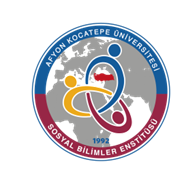 2021-2022 EĞİTİM-ÖGRETİM YILI GÜZ YARIYILI İŞLETME ANABİLİM ÜRETİM YÖNETİMİ VE PAZARLAMA BİLİM DALI YÜKSEK LİSANS PROGRAMI HAFTALIK DERS PROGRAMI(YÜKSEK LİSANS)2021-2022 EĞİTİM-ÖGRETİM YILI GÜZ YARIYILI İŞLETME ANABİLİM ÜRETİM YÖNETİMİ VE PAZARLAMA BİLİM DALI YÜKSEK LİSANS PROGRAMI HAFTALIK DERS PROGRAMI(YÜKSEK LİSANS)2021-2022 EĞİTİM-ÖGRETİM YILI GÜZ YARIYILI İŞLETME ANABİLİM ÜRETİM YÖNETİMİ VE PAZARLAMA BİLİM DALI YÜKSEK LİSANS PROGRAMI HAFTALIK DERS PROGRAMI(YÜKSEK LİSANS)2021-2022 EĞİTİM-ÖGRETİM YILI GÜZ YARIYILI İŞLETME ANABİLİM ÜRETİM YÖNETİMİ VE PAZARLAMA BİLİM DALI YÜKSEK LİSANS PROGRAMI HAFTALIK DERS PROGRAMI(YÜKSEK LİSANS)2021-2022 EĞİTİM-ÖGRETİM YILI GÜZ YARIYILI İŞLETME ANABİLİM ÜRETİM YÖNETİMİ VE PAZARLAMA BİLİM DALI YÜKSEK LİSANS PROGRAMI HAFTALIK DERS PROGRAMI(YÜKSEK LİSANS)2021-2022 EĞİTİM-ÖGRETİM YILI GÜZ YARIYILI İŞLETME ANABİLİM ÜRETİM YÖNETİMİ VE PAZARLAMA BİLİM DALI YÜKSEK LİSANS PROGRAMI HAFTALIK DERS PROGRAMI(YÜKSEK LİSANS)2021-2022 EĞİTİM-ÖGRETİM YILI GÜZ YARIYILI İŞLETME ANABİLİM ÜRETİM YÖNETİMİ VE PAZARLAMA BİLİM DALI YÜKSEK LİSANS PROGRAMI HAFTALIK DERS PROGRAMI(YÜKSEK LİSANS)2021-2022 EĞİTİM-ÖGRETİM YILI GÜZ YARIYILI İŞLETME ANABİLİM ÜRETİM YÖNETİMİ VE PAZARLAMA BİLİM DALI YÜKSEK LİSANS PROGRAMI HAFTALIK DERS PROGRAMI(YÜKSEK LİSANS)GÜNLERGÜNLERGÜNLERGÜNLERGÜNLERGÜNLERGÜNLERGÜNLERSaatPazartesiPazartesiSalıÇarşambaPerşembePerşembeCuma08:3009:30Tüketici AraştırmalarıDr. Öğr. Üyesi Ayşe ÖZGÖZ10:30Tüketici AraştırmalarıDr. Öğr. Üyesi Ayşe ÖZGÖZ11:30Stratejik Pazarlama YönetimiDoç. Dr. Fikret YAMANTüketici AraştırmalarıDr. Öğr. Üyesi Ayşe ÖZGÖZ13:00Stratejik Pazarlama YönetimiDoç. Dr. Fikret YAMANBilimsel Araştırma Yöntemleri ve Yayın EtiğiDr. Öğr. Üyesi Onur KAFADAR14:00Pazarlamada Yeni YaklaşımlarDoç. Dr. Ahmet UYARPazarlamada Yeni YaklaşımlarDoç. Dr. Ahmet UYARStratejik Pazarlama YönetimiDoç. Dr. Fikret YAMANBilimsel Araştırma Yöntemleri ve Yayın EtiğiDr. Öğr. Üyesi Onur KAFADARHizmet İşletmelerinde PazarlamaDr. Öğr. Üyesi Alparslan ÖZMEN15:00Pazarlamada Yeni YaklaşımlarDoç. Dr. Ahmet UYARPazarlamada Yeni YaklaşımlarDoç. Dr. Ahmet UYARBilimsel Araştırma Yöntemleri ve Yayın EtiğiDr. Öğr. Üyesi Onur KAFADARHizmet İşletmelerinde PazarlamaDr. Öğr. Üyesi Alparslan ÖZMEN16:00Pazarlamada Yeni YaklaşımlarDoç. Dr. Ahmet UYARPazarlamada Yeni YaklaşımlarDoç. Dr. Ahmet UYARHizmet İşletmelerinde PazarlamaDr. Öğr. Üyesi Alparslan ÖZMEN17:00T.C.AFYON KOCATEPE ÜNİVERSİTESİSOSYAL BİLİMLER ENSTİTÜSÜT.C.AFYON KOCATEPE ÜNİVERSİTESİSOSYAL BİLİMLER ENSTİTÜSÜT.C.AFYON KOCATEPE ÜNİVERSİTESİSOSYAL BİLİMLER ENSTİTÜSÜT.C.AFYON KOCATEPE ÜNİVERSİTESİSOSYAL BİLİMLER ENSTİTÜSÜ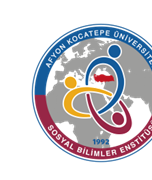 2021-2022 EĞİTİM-ÖGRETİM YILI GÜZ YARIYILI İŞLETME ANABİLİM DALI YÖNETİM VE ORGANİZASYON BİLİM DALI YÜKSEK LİSANS PROGRAMI HAFTALIK DERS PROGRAMI(YÜKSEK LİSANS)2021-2022 EĞİTİM-ÖGRETİM YILI GÜZ YARIYILI İŞLETME ANABİLİM DALI YÖNETİM VE ORGANİZASYON BİLİM DALI YÜKSEK LİSANS PROGRAMI HAFTALIK DERS PROGRAMI(YÜKSEK LİSANS)2021-2022 EĞİTİM-ÖGRETİM YILI GÜZ YARIYILI İŞLETME ANABİLİM DALI YÖNETİM VE ORGANİZASYON BİLİM DALI YÜKSEK LİSANS PROGRAMI HAFTALIK DERS PROGRAMI(YÜKSEK LİSANS)2021-2022 EĞİTİM-ÖGRETİM YILI GÜZ YARIYILI İŞLETME ANABİLİM DALI YÖNETİM VE ORGANİZASYON BİLİM DALI YÜKSEK LİSANS PROGRAMI HAFTALIK DERS PROGRAMI(YÜKSEK LİSANS)2021-2022 EĞİTİM-ÖGRETİM YILI GÜZ YARIYILI İŞLETME ANABİLİM DALI YÖNETİM VE ORGANİZASYON BİLİM DALI YÜKSEK LİSANS PROGRAMI HAFTALIK DERS PROGRAMI(YÜKSEK LİSANS)2021-2022 EĞİTİM-ÖGRETİM YILI GÜZ YARIYILI İŞLETME ANABİLİM DALI YÖNETİM VE ORGANİZASYON BİLİM DALI YÜKSEK LİSANS PROGRAMI HAFTALIK DERS PROGRAMI(YÜKSEK LİSANS)2021-2022 EĞİTİM-ÖGRETİM YILI GÜZ YARIYILI İŞLETME ANABİLİM DALI YÖNETİM VE ORGANİZASYON BİLİM DALI YÜKSEK LİSANS PROGRAMI HAFTALIK DERS PROGRAMI(YÜKSEK LİSANS)2021-2022 EĞİTİM-ÖGRETİM YILI GÜZ YARIYILI İŞLETME ANABİLİM DALI YÖNETİM VE ORGANİZASYON BİLİM DALI YÜKSEK LİSANS PROGRAMI HAFTALIK DERS PROGRAMI(YÜKSEK LİSANS)GÜNLERGÜNLERGÜNLERGÜNLERGÜNLERGÜNLERGÜNLERGÜNLERSaatPazartesiPazartesiSalıÇarşambaPerşembePerşembeCuma08:30Örgüt TeorisiProf. Dr. Belkıs ÖZKARA09:30Örgüt TeorisiProf. Dr. Belkıs ÖZKARAYönetim Oyunları Prof. Dr. Belkıs ÖZKARAYönetim Oyunları Prof. Dr. Belkıs ÖZKARA10:30İnsan Kaynakları YönetimiProf. Dr. Hatice ÖZUTKUÖrgüt TeorisiProf. Dr. Belkıs ÖZKARAYönetim Oyunları Prof. Dr. Belkıs ÖZKARAYönetim Oyunları Prof. Dr. Belkıs ÖZKARA11:30İnsan Kaynakları YönetimiProf. Dr. Hatice ÖZUTKUYönetim OyunlarıProf. Dr. Belkıs ÖZKARAYönetim OyunlarıProf. Dr. Belkıs ÖZKARA13:00İnsan Kaynakları YönetimiProf. Dr. Hatice ÖZUTKU14:00Çağdaş Yönetim Düşüncesinin EvrimiDr. Öğr. Üyesi Kemal KARAYORMUKÇağdaş Yönetim Düşüncesinin EvrimiDr. Öğr. Üyesi Kemal KARAYORMUKÖrgütsel DavranışDr. Öğr. Üyesi Hülya ÖCALBilimsel Araştırma Yöntemleri ve Yayın EtiğiProf. Dr. Hatice ÖZUTKUBilgi YönetimiDoç. Dr. Nilüfer YÖRÜK KARAKILIÇBilgi YönetimiDoç. Dr. Nilüfer YÖRÜK KARAKILIÇ15:00Çağdaş Yönetim Düşüncesinin EvrimiDr. Öğr. Üyesi Kemal KARAYORMUKÇağdaş Yönetim Düşüncesinin EvrimiDr. Öğr. Üyesi Kemal KARAYORMUKÖrgütsel DavranışDr. Öğr. Üyesi Hülya ÖCALBilimsel Araştırma Yöntemleri ve Yayın EtiğiProf. Dr. Hatice ÖZUTKUBilgi YönetimiDoç. Dr. Nilüfer YÖRÜK KARAKILIÇBilgi YönetimiDoç. Dr. Nilüfer YÖRÜK KARAKILIÇ16:00Çağdaş Yönetim Düşüncesinin EvrimiDr. Öğr. Üyesi Kemal KARAYORMUKÇağdaş Yönetim Düşüncesinin EvrimiDr. Öğr. Üyesi Kemal KARAYORMUKÖrgütsel DavranışDr. Öğr. Üyesi Hülya ÖCALBilimsel Araştırma Yöntemleri ve Yayın EtiğiProf. Dr. Hatice ÖZUTKUBilgi YönetimiDoç. Dr. Nilüfer YÖRÜK KARAKILIÇBilgi YönetimiDoç. Dr. Nilüfer YÖRÜK KARAKILIÇ17:00